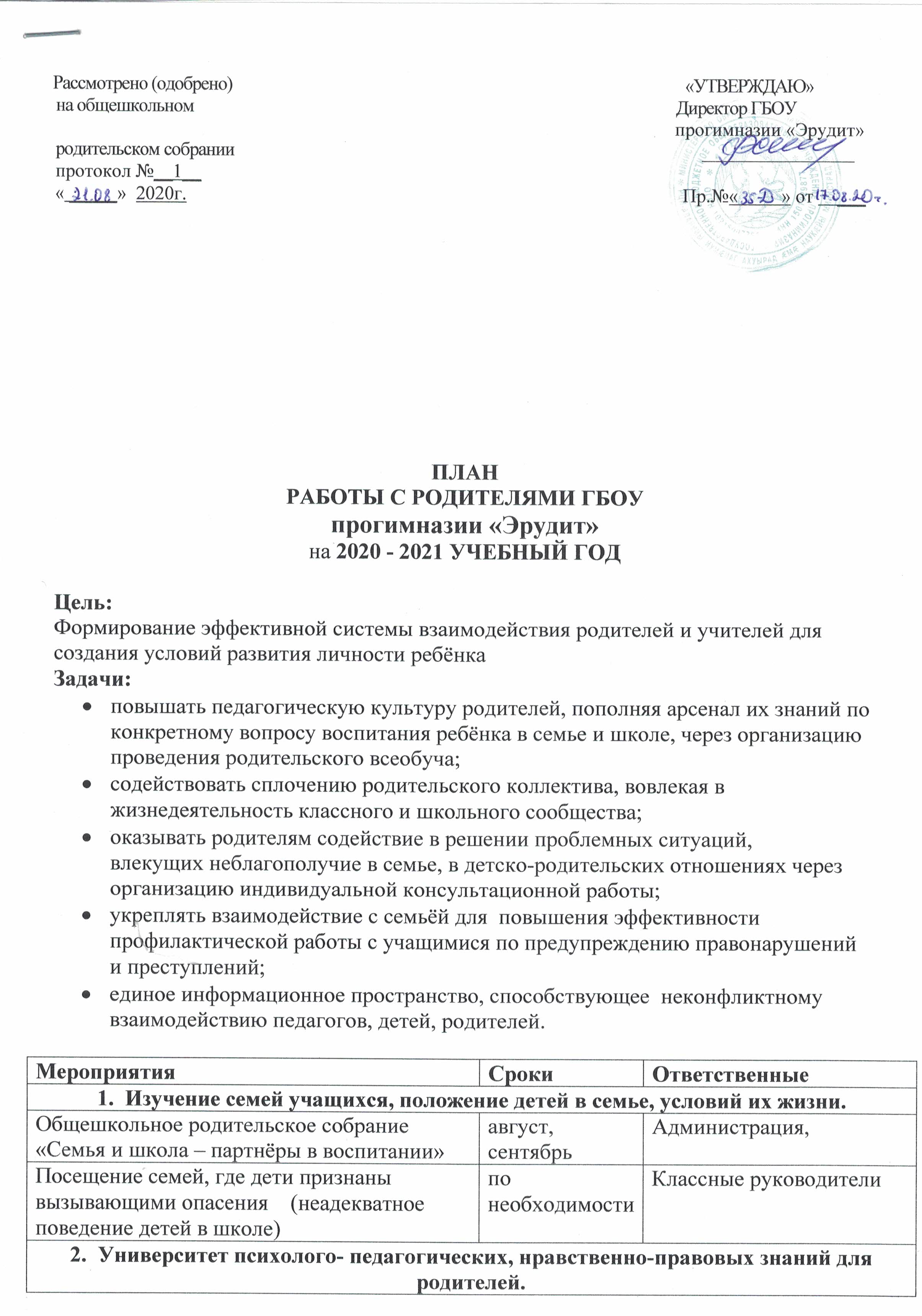 2.4.Консультации родителей по интересующим их вопросам «Спрашивайте - отвечаем»ЕжемесячноЕжемесячноАдминистрацияклассные руководители,родители, психологСовместные праздники родителей и учащихся:День ЗнанийСентябрьСентябрьклассные руководителиродителиДень учителя «Букет Учителю»ОктябрьОктябрьклассные руководителиродителиДень пожилого человека «Люди пожилые ,сердцем молодые !»ОктябрьОктябрьклассные руководителиродителиОсенняя фантазия -конкурс поделок «Дары Осени»ноябрьноябрьклассные руководителиродителиДень матери «Нет на свете дороже МАМЫ»НоябрьНоябрьклассные руководителиродители2.5.Спортивный конкурс «Папа, мама, учитель и я - мы спортивная семья»ДекабрьДекабрьклассные руководителиродителиНовогодние мероприятияДекабрьДекабрьклассные руководителиродителиПрием учащихся 2классов в ДОД «Юность Осетии- гордость России»ДекабрьДекабрьклассные руководителиродителиАкции:   «Живи Земля»,«Защитим природу от мусора»апрельапрельклассные руководителиродителиПраздничные мероприятия к 8 мартаМартМартклассные руководителиродителиДень семьи «семьЯ»МайМайклассные руководителиродителиПраздничные мероприятия к 9мая«Не забудем о подвиге…»МайМайклассные руководителиродители«Последний звонок»МайМайклассные руководителиродители2.6.Организация совместного досуга родителей и детей: поездки, экскурсии.В течение годаВ течение годаклассные руководителиродители2.7.Проведение совместных трудовых и социально - благотворительных акций:«Посади Дерево»,«Во имя жизни на земле»,« Спасибо маленькому герою»«Новогодний подарок ребенку с ОВЗ»Посещение библиотеки.В течение годаВ течение годаклассные руководителиродители2.8Чествование родителей за успехи воспитания детей, за активную помощь школемаймайАдминистрация3.Педагогическое и психологическое просвещениеродителей3.Педагогическое и психологическое просвещениеродителей3.Педагогическое и психологическое просвещениеродителей3.Педагогическое и психологическое просвещениеродителей3.Педагогическое и психологическое просвещениеродителей3.1.Собрание родителей первоклассников«Новые обязанности — первые трудности»Собрание родителей первоклассников«Новые обязанности — первые трудности»сентябрьклассные руководители,психологРодительский лекторий«Компоненты готовности к переходу в среднее звено»Родительский лекторий«Компоненты готовности к переходу в среднее звено»МайпсихологОпрос  родителей учащихся с целью выявления показателей характеризующих комфортность условий, в которых осуществляется образовательная деятельность в ГБОУ прогимназии «Эрудит»Опрос  родителей учащихся с целью выявления показателей характеризующих комфортность условий, в которых осуществляется образовательная деятельность в ГБОУ прогимназии «Эрудит»Декабрь-январьклассныеруководители,психолог3.2.Открытые мероприятия для родителей:уроки: «Водные ресурсы нашего края», «Красная книга» ,«Кошки и собаки»театрализованное представление по пьесе С.Я. Маршака «Сказка про козла».интеллектуальная игра «Поле Чудес».Открытые мероприятия для родителей:уроки: «Водные ресурсы нашего края», «Красная книга» ,«Кошки и собаки»театрализованное представление по пьесе С.Я. Маршака «Сказка про козла».интеллектуальная игра «Поле Чудес».В течение годаучитель,воспитатель3.3.Привлечение к организации родительских лекториев в качестве лекторов специалистов: медиков, представителей правоохранительных органов, психологов.«Легко ли быть учеником?»Поможем детям учиться.Роль семьи в формировании личности человека.«Хочу, можно, нельзя, надо».Воспитание в духе толерантности«Где не хватает терпения надо бы постараться понять, где не понимаю - постараться вытерпеть».Привлечение к организации родительских лекториев в качестве лекторов специалистов: медиков, представителей правоохранительных органов, психологов.«Легко ли быть учеником?»Поможем детям учиться.Роль семьи в формировании личности человека.«Хочу, можно, нельзя, надо».Воспитание в духе толерантности«Где не хватает терпения надо бы постараться понять, где не понимаю - постараться вытерпеть».В течение годаклассныеруководители,психолог3.3.Привлечение к организации родительских лекториев в качестве лекторов специалистов: медиков, представителей правоохранительных органов, психологов.«Легко ли быть учеником?»Поможем детям учиться.Роль семьи в формировании личности человека.«Хочу, можно, нельзя, надо».Воспитание в духе толерантности«Где не хватает терпения надо бы постараться понять, где не понимаю - постараться вытерпеть».Привлечение к организации родительских лекториев в качестве лекторов специалистов: медиков, представителей правоохранительных органов, психологов.«Легко ли быть учеником?»Поможем детям учиться.Роль семьи в формировании личности человека.«Хочу, можно, нельзя, надо».Воспитание в духе толерантности«Где не хватает терпения надо бы постараться понять, где не понимаю - постараться вытерпеть».В течение года4.Общешкольные родительские собранияОбщешкольные родительские собрания4.Общешкольные родительские собранияОбщешкольные родительские собрания4.Общешкольные родительские собранияОбщешкольные родительские собрания4.Общешкольные родительские собранияОбщешкольные родительские собрания4.Общешкольные родительские собранияОбщешкольные родительские собранияОсновные задачи ГБОУ прогимназии «Эрудит» на 2020-2021уч.г.Отчет о проделанной работе  за 2019-2020 уч. г. Публичный доклад  ГБОУ прогимназии «Эрудит». Ознакомление с программой развития ГБОУ прогимназии «Эрудит» на 2019-2023г.Особенности задач семьи и прогимназии в воспитании и социализации ребенка3.Профилактика ДДТ и соблюдение правил дорожного движенияОсновные задачи ГБОУ прогимназии «Эрудит» на 2020-2021уч.г.Отчет о проделанной работе  за 2019-2020 уч. г. Публичный доклад  ГБОУ прогимназии «Эрудит». Ознакомление с программой развития ГБОУ прогимназии «Эрудит» на 2019-2023г.Особенности задач семьи и прогимназии в воспитании и социализации ребенка3.Профилактика ДДТ и соблюдение правил дорожного движенияоктябрьАдминистрацияпсихолог      кл.рук.,сотрудник ГИБДД4.Здоровье наше и наших детей4.Здоровье наше и наших детейпедиатр ОУ1.Анализ результатов работы ГБОУ прогимназии «Эрудит» за  I полугодие 2020-2021 уч.г.2.Роль внеурочной деятельности и дополнительного образования в повышении качества образования обучающихся.3.Организация питания  в прогимназии.Работа школьной столовой.4.Ознакомление с итогами мониторинга удовлетворенности родителей работой ОУ.1.Анализ результатов работы ГБОУ прогимназии «Эрудит» за  I полугодие 2020-2021 уч.г.2.Роль внеурочной деятельности и дополнительного образования в повышении качества образования обучающихся.3.Организация питания  в прогимназии.Работа школьной столовой.4.Ознакомление с итогами мониторинга удовлетворенности родителей работой ОУ.февральУС школы,медсестраАнализ результатов работы ГБОУ прогимназии «Эрудит» за  II полугодие 2020-2021 уч. г.2.Анализ результатов деятельности ГБОУ прогимназии «Эрудит» при  реализации Iэтапа программы развития ГБОУ прогимназии «Эрудит» на 2019-2023г.3. Организация летней оздоровительной компании. Лето 2021.4.Отчетный концерт дополнительного образования ГБОУ прогимназии «Эрудит»Анализ результатов работы ГБОУ прогимназии «Эрудит» за  II полугодие 2020-2021 уч. г.2.Анализ результатов деятельности ГБОУ прогимназии «Эрудит» при  реализации Iэтапа программы развития ГБОУ прогимназии «Эрудит» на 2019-2023г.3. Организация летней оздоровительной компании. Лето 2021.4.Отчетный концерт дополнительного образования ГБОУ прогимназии «Эрудит»апрельначальниклагеряпедагоги доп.образова-ния.Планпроведения родительских собранийна 2020-2021 учебный год